Дополнительные документы и сведения:Доступ на участок:Доступ на земельный участок свободен. Осмотр земельного участка может осуществляться в любое время, присутствие представителя организатора аукциона не требуется.Обременения земельного участка/ ограничения прав на земельный участок:- охранная зона канализационных сетей;- охранная зона водопроводных сетей.Особые условия:В договор на размещение НТО включить следующие особые условия: нет.1. Дополнить пункт 3.2.22-1 Договора условием следующего содержания: «(исключить размещение НТО в охранной зоне канализационных и водопроводных сетей)».Схема границ земельного участкапо адресу: Санкт-Петербург, пр. Шаумяна, уч. 48 (южнее д. 40, лит. А по пр. Шаумяна)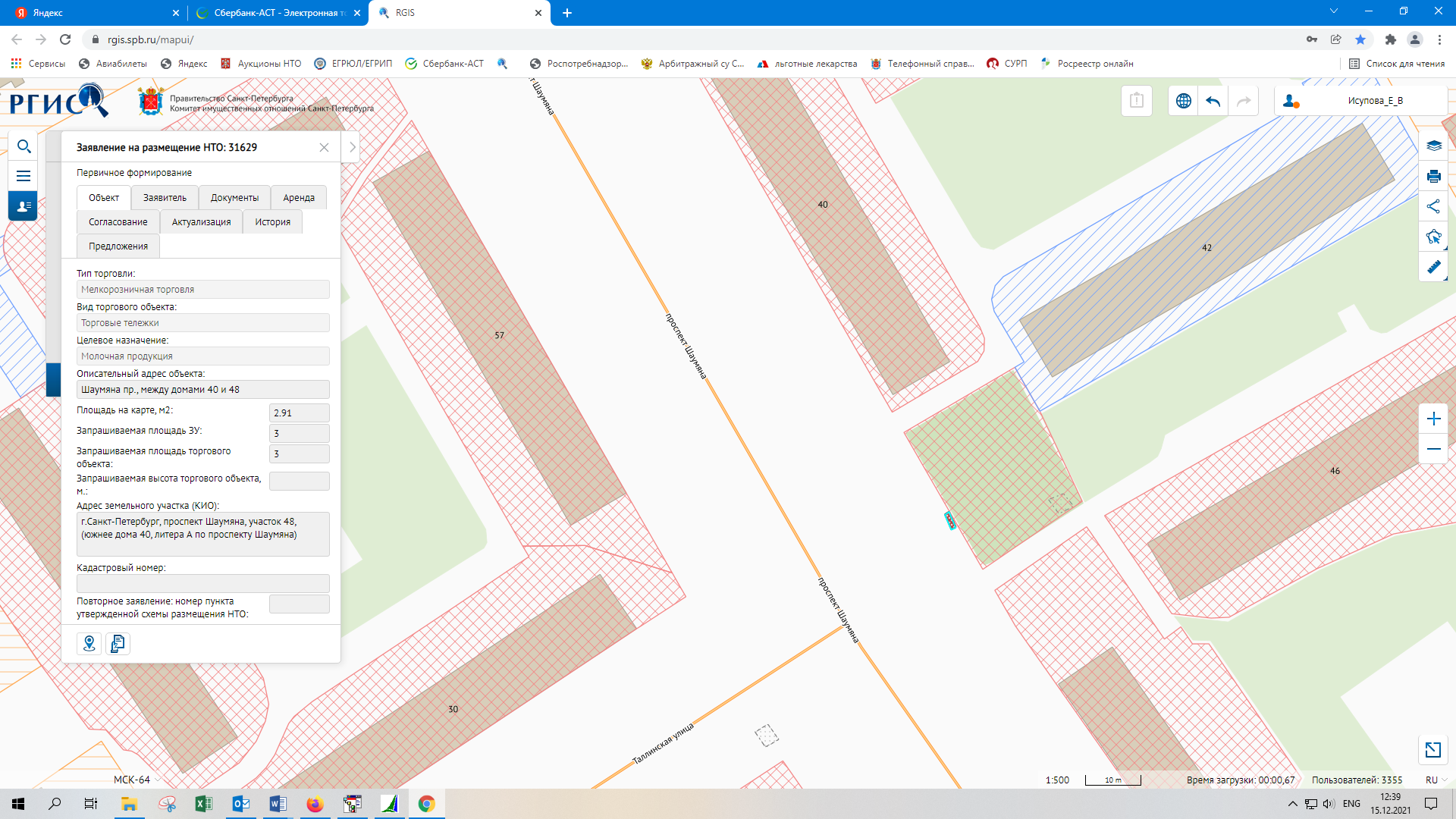 